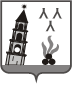 ДУМА НЕВЬЯНСКОГО ГОРОДСКОГО ОКРУГАРЕШЕНИЕот    25.04.2018                                                                                                                 №  40г. НевьянскОб обеспечении доступа к информации о деятельности      администрации Невьянского городского округа, размещаемой в информационно-телекоммуникационной сети «Интернет»В соответствии с Федеральным законом от 06 октября 2003 года № 131-ФЗ «Об общих принципах организации местного самоуправления в Российской Федерации», на основании подпункта 10 пункта 2 статьи 23 Устава Невьянского городского округа, заслушав заместителя главы администрации по социальным вопросам С.Л. Делидова, Дума Невьянского городского округаРЕШИЛА:Информацию об обеспечении доступа к информации о деятельности      администрации Невьянского городского округа, размещаемой в информационно-телекоммуникационной сети «Интернет» принять к сведению (прилагается).Председатель ДумыНевьянского городского округа			       	            	Л.Я. ЗамятинаПриложение к решению ДумыНевьянского городского округаот  25.04. 2018 г. №  40Об обеспечении доступа к информации о деятельности администрации Невьянского городского округа, размещаемой в информационно-телекоммуникационной сети «Интернет»В соответствии с Решением Думы Невьянского городского округа от 23.04.2014 № 35 «Об определении официального сайта муниципального образования Невьянского городского округа» в качестве официального сайта муниципального образования Невьянского городского округа в информационно-телекоммуникационной сети Интернет является сайт с доменным именем http://nevyansk66.ru/. Содержание официального сайта разработано в соответствии с положениями статьи 13 Федерального закона от 09 февраля 2009 года № 8-ФЗ «Об обеспечении доступа к информации о деятельности государственных органов и органов местного самоуправления» и постановления администрации Невьянского городского округа от 18.11.2010 № 3248-п «Об утверждении перечня информации о деятельности администрации Невьянского городского округа, размещаемой в сети интернет».Основными принципами обеспечения доступа к информации о деятельности администрации Невьянского городского округа являются:1) открытость и доступность, за исключением случаев, предусмотренных Федеральным законом от 09 февраля 2009 года № 8-ФЗ «Об обеспечении доступа к информации о деятельности государственных органов и органов местного самоуправления»;2) достоверность информации о деятельности администрации Невьянского городского округа и своевременность ее предоставления;3) свобода поиска, получения, передачи и распространения информации о деятельности администрации Невьянского городского округа;4) соблюдение прав граждан на неприкосновенность частной жизни, личную и семейную тайну, защиту их чести и деловой репутации, права организаций на защиту их деловой репутации при предоставлении информации о деятельности администрации Невьянского городского округа.Краткий анализ информации, размещаемой на официальном сайте.1) общая информация об органе местного самоуправления на официальном сайте представлена:а) наименование и структура органа местного самоуправления, почтовый адрес, адрес электронной почты, номера телефонов;б) сведения о полномочиях органа местного самоуправления, задачах и функциях структурных подразделений, а также перечень нормативных правовых актов, определяющих эти полномочия, задачи и функции; в) перечень подведомственных организаций, сведения об их задачах и функциях, а также почтовые адреса, адреса электронной почты, номера телефонов;г) сведения о руководителях органа местного самоуправления, его структурных подразделений, руководителях подведомственных организаций;2) информация о нормотворческой деятельности органа местного самоуправления:а) муниципальные правовые акты, изданные органом местного самоуправления, включая сведения о внесении в них изменений, признании их утратившими силу размещаются в разделе «Нормотворчество»;б) тексты проектов муниципальных правовых актов размещаются в разделе «Противодействие коррупции», в подразделе «Независимая антикоррупционная экспертиза»;в) информация о закупках товаров, работ, услуг для обеспечения муниципальных нужд в соответствии с законодательством Российской Федерации о контрактной системе в сфере закупок товаров, работ, услуг для обеспечения муниципальных нужд, нормативно-правовые акты по размещению заказов размещаются в разделе «Отдел по закупкам для нужд Невьянского городского округа (Контрактная служба)»;г) административные регламенты, стандарты муниципальных услуг размещаются в разделе «Муниципальные услуги 210-ФЗ»;д) порядок обжалования муниципальных правовых актов размещен в разделе «Юридический отдел»;3) информация о мероприятиях, проводимых органом местного самоуправления, в том числе сведения об официальных визитах и о рабочих поездках руководителей и официальных делегаций органа местного самоуправления размещаются в разделе «Новости»;4) информация о состоянии защиты населения и территорий от чрезвычайных ситуаций и принятых мерах по обеспечению их безопасности, о прогнозируемых и возникших чрезвычайных ситуациях, о приемах и способах защиты населения от них размещается в разделах «Страница безопасности» и «Отдел гражданской защиты и мобилизационной работы»;5) информация о результатах проверок, проведенных органом местного самоуправления, подведомственными организациями в пределах их полномочий, а также о результатах проверок, проведенных в органе местного самоуправления, размещается в разделе «Юридический отдел» в подразделе «Результаты проверок»;6) тексты официальных выступлений и заявлений руководителей и заместителей руководителей органа местного самоуправления размещаются в разделе «Тексты официальных выступлений»; в разделе «Экономика и финансы» размещаются Доклады Главы Невьянского городского округа о достигнутых значениях показателей для оценки эффективности деятельности органов местного самоуправления;7) статистическая информация о деятельности органа местного самоуправления:эффективность деятельности органов местного самоуправления муниципального образования размещается в разделе «Социально-экономическое развитие», информация о социально ориентированных некоммерческих организациях в разделе «Социальная сфера»;8) информация о кадровом обеспечении органа местного самоуправления размещается в разделе «Органы местного самоуправления и учреждения» в подразделе «Муниципальная служба»;9) информация о работе органа местного самоуправления с обращениями граждан размещается в разделе «Обращения граждан».Для посетителей официального сайта администрации Невьянского городского округа наиболее удобно пользоваться картой сайта или строкой поиска, расположенной на главной странице.В январе 2017 года в соответствии с утвержденным Губернатором Свердловской области Сводным планом контрольных мероприятий Администрацией Губернатора Свердловской области проведена проверка организации работы органов местного самоуправления Невьянского городского округа,  в том числе работа официального сайта муниципального образования на соответствие  положениям статьи 13 Федерального закона от 09 февраля 2009 года № 8-ФЗ «Об обеспечении доступа к информации о деятельности государственных органов и органов местного самоуправления» (актуальность предоставляемой информации; наполнение (содержание) сайта; периодичность обновления размещаемой информации; полнота наполнения разделов сайта, в том числе по размещению муниципальных нормативных правовых актов).По результатам проведенной проверки в Невьянском городском округе были получены следующие рекомендации:- размещать информацию в соответствии с положениями статьи 13 Федерального закона от 09 февраля 2009 года № 8-ФЗ «Об обеспечении доступа к информации о деятельности государственных органов и органов местного самоуправления»;- актуализировать информацию по отдельным разделам;- дополнить информацию о подразделениях администрации Невьянского городского округа с указанием выполняемых ими функций.Указанные рекомендации учитываются и взяты на контроль.Информационный ресурс официального сайта постоянно актуализируется в части дополнения новых разделов для расширения информации. Заместитель главы администрацииНевьянского городского округапо социальным вопросам                                                                          С.Л. Делидов